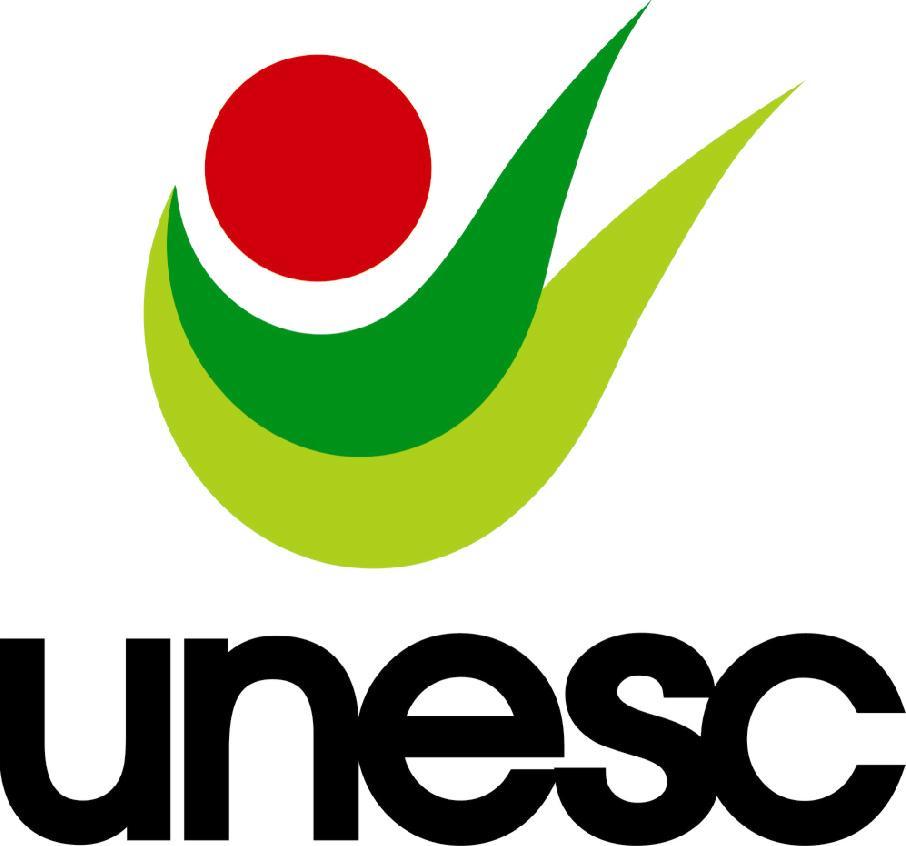 ANEXO III – Edital n. 218/2022 MODELO DE DECLARAÇÃO DE RESIDÊNCIADECLARAÇÃO DE RESIDÊNCIAEu, ______________________________________________________, portador (a) do passaporte nº________________________________, DECLARO para os devidos fins de comprovação de residência que, resido no endereço ____________________________________________________________________________________________________________________________________________________________________________._________________, ____ de ____________ de ______.____________________________________Assinatura do declarante 